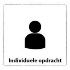 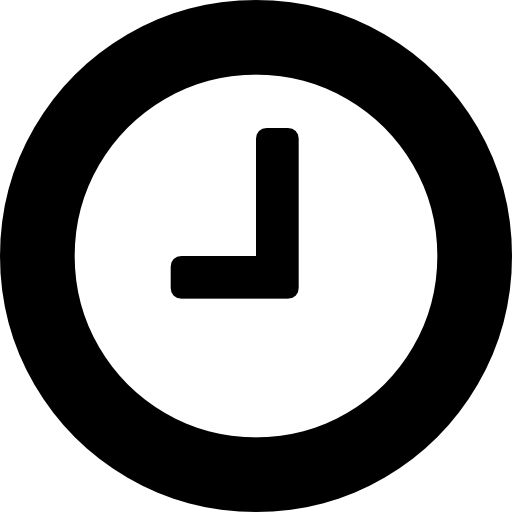 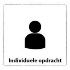 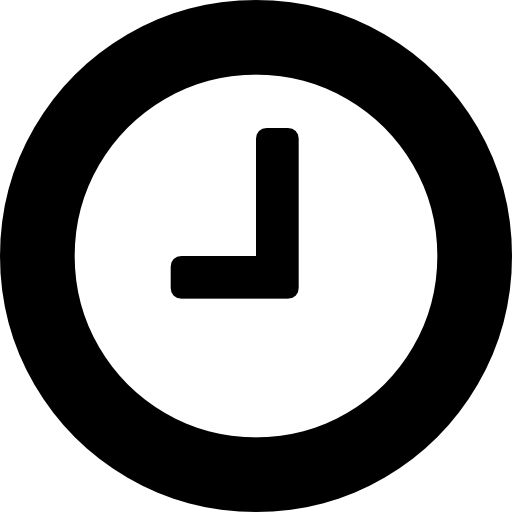 THEORETISCH DEELMaak de digitale toets. Je kunt deze vinden via Elo opdrachten  Tentamen GRPR periode 2 Noteer in de tabel hieronder de verschillen tussen een gangbaar en een biologisch agrarisch bedrijf benoem er 5Voor deze opdracht heb je een potje grond nodig. Dit krijg je van je docent.Bepaal welke grondsoort het is. Beoordeel de grond op basis van de kenmerken van een grondsoort.Beschrijf 3 kenmerken van de grondsoort in de onderstaande tabel.voor deze opdracht heb je nodig:pen en papierbijlage 1 met het etiket van de koemestkorrelsbijlage 2 met het etiket van het graszaadBereken hoeveel liter koemestkorrels je nodig bent op jou stuk grond van 2 m2. Gebruik daarbij het etiket van bijlage 1. Schrijf je berekening op. Bereken de benodigde hoeveelheid graszaad voor jou stuk grond van 2 m2 Gebruik daarbij het etiket op de zak van bijlage 2. Schrijf je berekening op. Geef je antwoord in grammen.Lever dit ingevulde deel in bij de docent.- Einde van de opdracht - Bijlage 1: Etiket koemestkorrels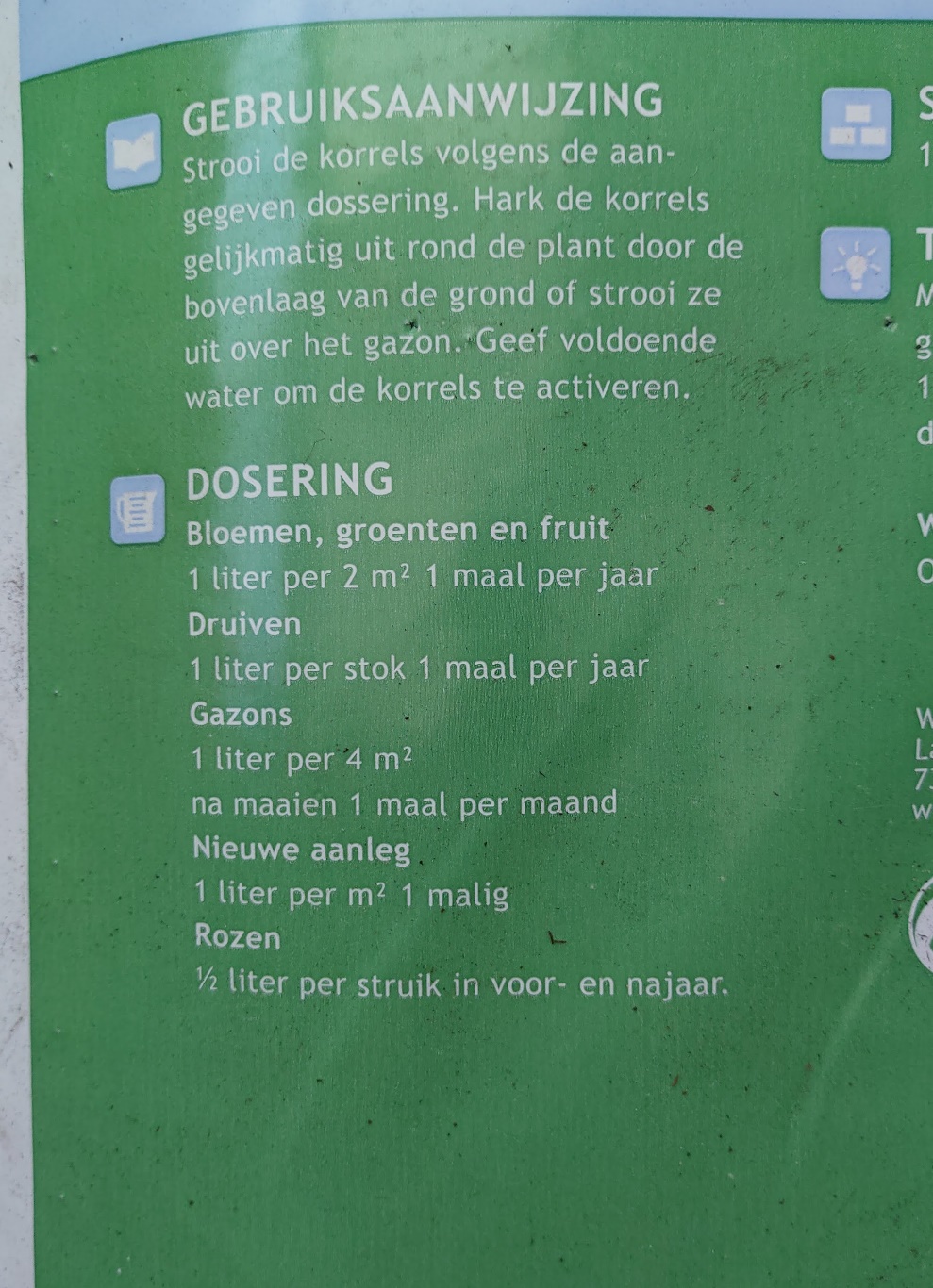 Bijlage 2: Etiket graszaad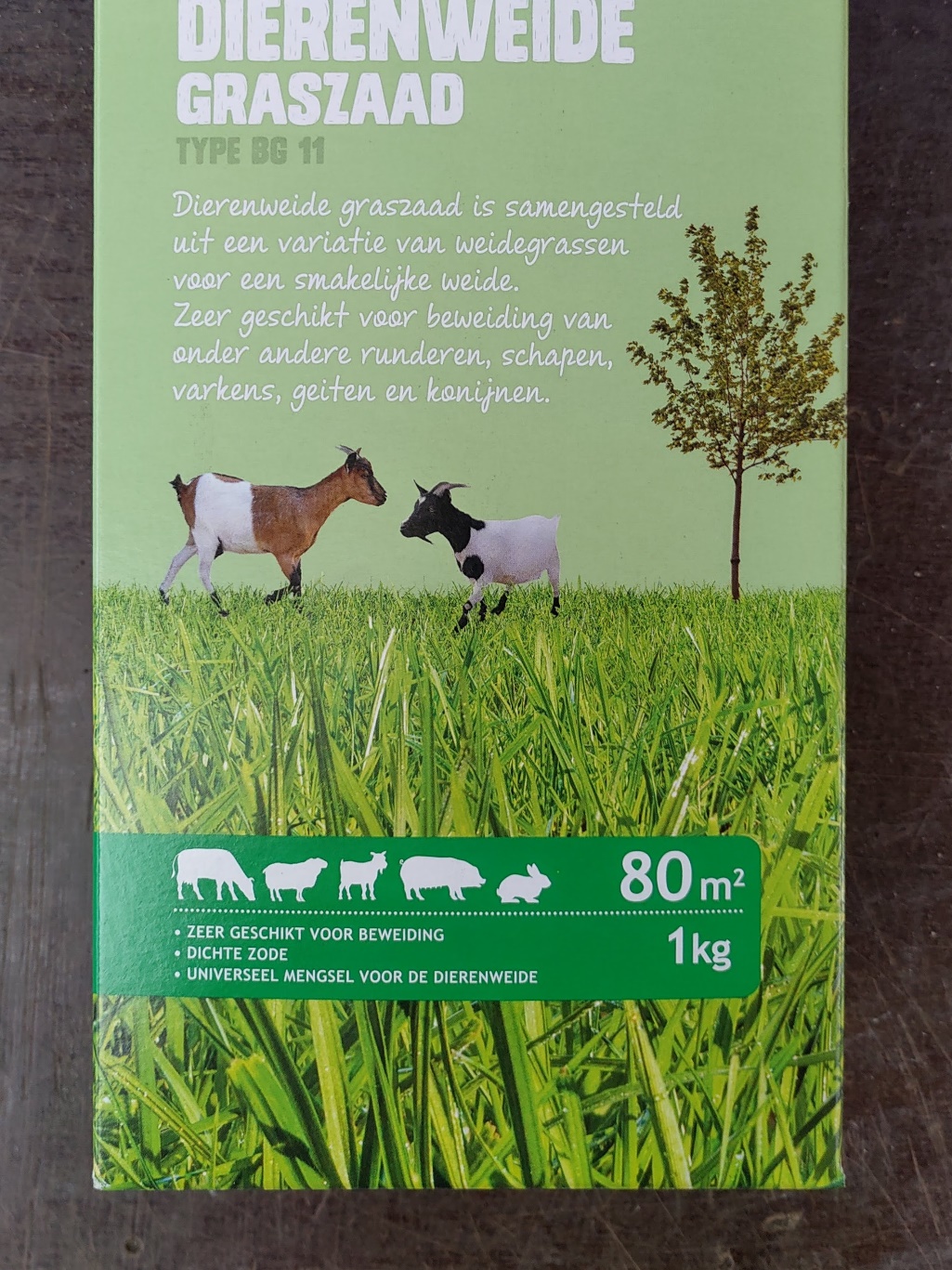 Naam:Klas:DatumDe situatie:   Je loopt al een aantal weken stage bij de biologische boerderij Heupink en Bloemen. Het bedrijf houdt vleeskoeien en verbouwt verschillende soorten groenten. De eigenaar wil een stuk grond inzaaien met gras. Zij vraagt of jij de grond wilt voorbereiden en inzaaien. Je moet daarbij rekening houden met de visie van het bedrijf. Ook vraagt zij of jij een zaaikistje wilt maken om de groentes voor de groentetuin in te zaaienHet uitvoeren doe je tijdens de praktische eindopdracht. De berekeningen en vragen maak je nu tijdens het theorietentamen.Dit heb je nodig:Een potje grondBijlage 1 etiket koemestkorrelsBijlage 2 etiket graszaadDit laat je zien:Je kunt verschillende bedrijfsvisies noemenJe kunt de grondsoort bepalenJe kunt met de informatie op een etiket een berekening maken voor de hoeveelheid benodigde bemesting en graszaad Dit ga je doen: (aan de slag)Je maakt 4 deelopdrachten. Bij elke opdracht is aangegeven wat je gaat doen en wat je daarvoor nodig hebt. Lees de opdrachten eerst helemaal door. Voor de hele opdracht heb je 60 minuten de tijd.Dit ga je doen: (aan de slag)Je maakt 4 deelopdrachten. Bij elke opdracht is aangegeven wat je gaat doen en wat je daarvoor nodig hebt. Lees de opdrachten eerst helemaal door. Voor de hele opdracht heb je 60 minuten de tijd.Dit ga je doen: (aan de slag)Je maakt 4 deelopdrachten. Bij elke opdracht is aangegeven wat je gaat doen en wat je daarvoor nodig hebt. Lees de opdrachten eerst helemaal door. Voor de hele opdracht heb je 60 minuten de tijd.Dit lever je in:Deze ingevulde toets bij de docent.Dit lever je in:Deze ingevulde toets bij de docent.Dit lever je in:Deze ingevulde toets bij de docent.Deelopdracht 1. Theoretische toetsDeelopdracht 2. Benoem verschillen tussen bedrijfsvisiesGangbaar agrarisch bedrijfBiologisch agrarisch bedrijvenDeelopdracht 3. Bepaal de grondsoortWelke grondsoort:Omschrijving:Omschrijving:Omschrijving:Deelopdracht 4: Berekening bemesting en graszaad